Anodiseren, verchromen, verzinkenWat is galvaniseren?Een methode die gebruik maakt van electriciteit om een voorwerp te bedekken met een laagje metaalNoem 4 producten die gegalvaniseerd zijnKraan, douchekop, hendel, emmerNoem een voordeel van anodiseren wat temaken heeft met uiterijkhet is nu beter bestendig tegen corrosieWelke 3 varianten zijn er van anodiseren1. Chroomzuur anodiseren2. Zwavelzuur anodiseren3. Hard anodiserennoem 4 producten die verzinkt wordenautovelgen, karabijnhaak, schroeven, meubelwielwelke methodes zijn er voor verzinkenthermisch verzinken, galvaniseren, schoperen, sherardiserenkan kunstof ook verchroomd worden?Het kan wel maar het ene kunstof is makkelijker en beter te verchromen dan t andereWelke behandelingen en laagjes krijgt het metaal voordat er Chrome opkomt?Eerst gaat het metaal in een zuurbad, dan word het gepolijst, dan komt er een kopere laagje overheen, dan gaan ze hem weer polijsten, dan doen ze er ook nog een nikkel laagje overheenZoek een onderdeel/product, wat 1 van bovenstaande technieken heeft ondergaan (met afbeelding).Geef aan, waarom er voor deze ene techniek is gekozen.Welke nadelen hebben de andere technieken hebben ten opzichte van de gekozen techniek ?De bumper is verzinkt zodat het een beschermlaagje overgaat en dat het bestendig is tegen corrosie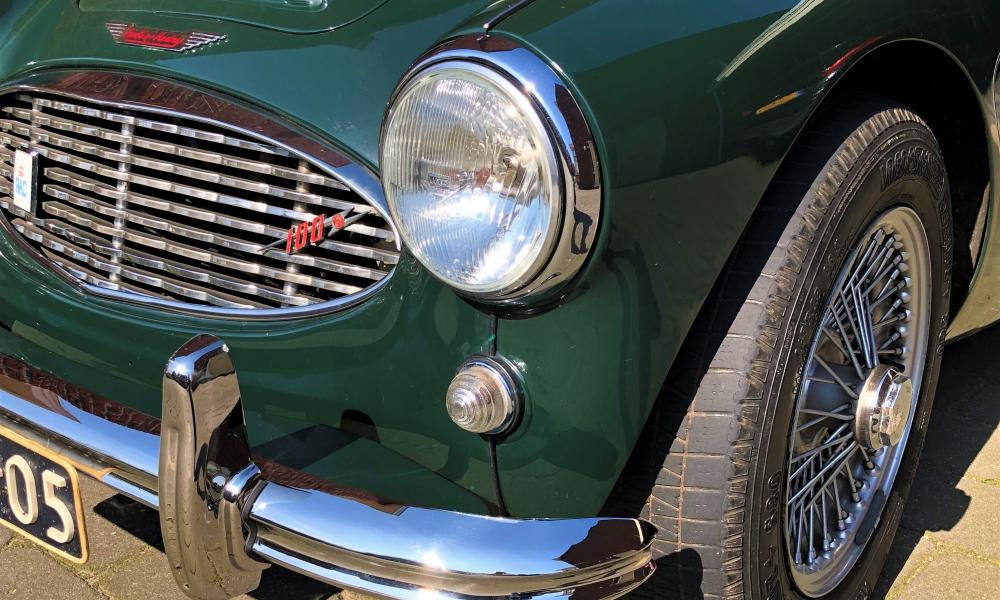 